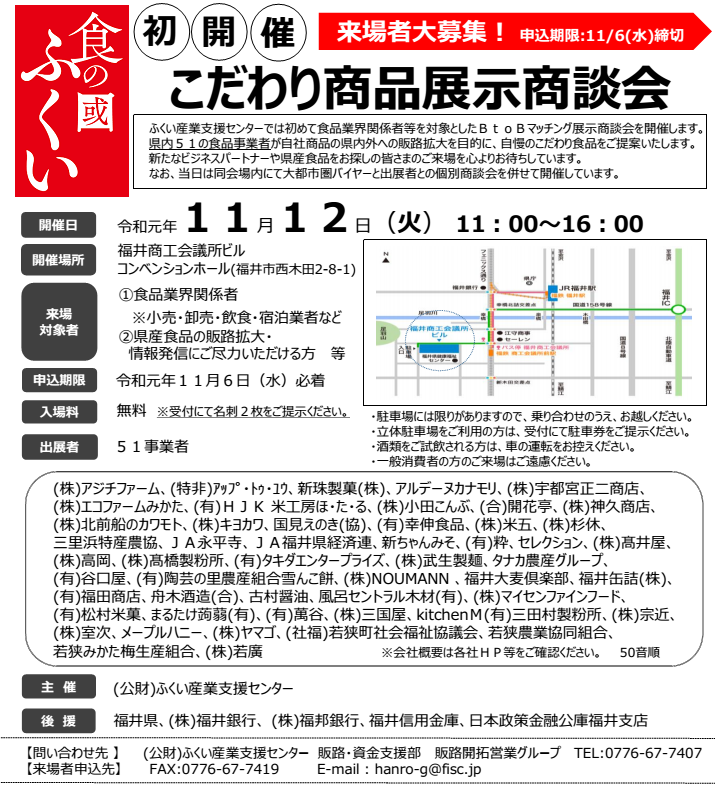 ※当センターが実施する各種事業のご案内をさせていただく場合がございます。NO来場者名会社名部署・役職連絡先ﾒｰﾙｱﾄﾞﾚｽ来場予定(○)1・11時～ ( 　   )・13時～ (  　  )・15時～ (  　  )2・11時～ ( 　   )・13時～ (  　  )・15時～ (  　  )3・11時～ ( 　   )・13時～ (  　  )・15時～ (  　  )4・11時～ ( 　   )・13時～ (  　  )・15時～ (  　  )